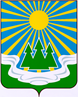 МУНИЦИПАЛЬНОЕ ОБРАЗОВАНИЕ«СВЕТОГОРСКОЕ ГОРОДСКОЕ ПОСЕЛЕНИЕ» ВЫБОРГСКОГО РАЙОНА ЛЕНИНГРАДСКОЙ ОБЛАСТИСОВЕТ ДЕПУТАТОВтретьего созываРЕШЕНИЕот 19.12.2023 года			№ проектОб утверждении прогнозного плана – программыприватизации муниципального имущества МО «Светогорское городское поселение» на 2024 год В соответствии с Федеральным законом от 06.10.2003 № 131-ФЗ «Об общих принципах организации местного самоуправления в Российской Федерации», Федеральным законом от 21.12.2001 № 178-ФЗ «О приватизации государственного и муниципального имущества», Уставом муниципального образования «Светогорское городское поселение» Выборгского района Ленинградской области, совет депутатовРЕШИЛ:1. Утвердить «Прогнозный план-программу приватизации муниципального имущества МО «Светогорское городское поселение» на 2024 год» согласно приложению.2. Опубликовать настоящее Решение в газете «Вуокса», в сетевом издании «Официальный вестник муниципальных правовых актов органов местного самоуправления муниципального образования «Выборгский район» Ленинградской области» (npavrlo.ru) и разместить на официальном сайте МО "Светогорское городское поселение" (mo-svetogorsk.ru).3. Настоящее Решение вступает в силу после его официального опубликования в газете «Вуокса».Глава муниципального образования «Светогорское городское поселение»                                     И.В. ИвановаРассылка: дело, ОЗИМИ, КУМИГ администрации МО «Выборгский район», администрация, прокуратура, Официальный вестник, газета «Вуокса»       Приложение                                                               к решению совета депутатов МО «Светогорское городское поселение»                                                                           от 19.12 2023 года № __1. Перечень объектов недвижимого имущества, вносимых в план-программу приватизации на 2024 год, для выставления на торги:№п/пНаименование объектаАдресПлощадьобъекта, кв.м.Стоимость,руб.1Нежилое здание, инвентарный номер 3145, количество этажей, в том числе подземных этажей: 3, в том числе подземных 1, кадастровый номер 47:01:0501002:686с земельным участком кадастровый номер 47:01:0501004:469, виды разрешенного использования: размещение объектов бытового обслуживания (включая бани) - бытовое обслуживание.Ленинградская область, Выборгский район, гп. Лесогорский, ул. Труда, д.5Ленинградская область, Выборгский район, гп. Лесогорский, ул. Труда, земельный участок 5.694,13080В соответствии с рыночной стоимостьюВ соответствии с рыночной стоимостью